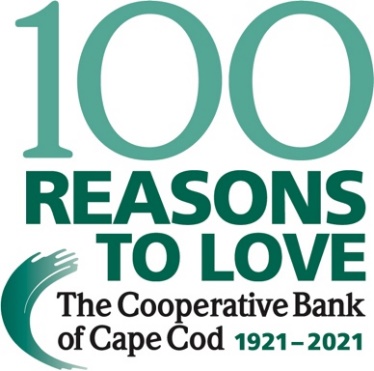 
The Cooperative Bank of Cape Cod Appoints Joni Traficante
First Vice President, Commercial Relationship Manager
Hyannis, MA (June 17, 2021) -- The Cooperative Bank of Cape Cod has announced the appointment of Joni Traficante as First Vice President, Commercial Relationship Manager.Traficante has more than 25 years of senior-level commercial banking experience at several institutions on the South Shore and in Plymouth, including Citizens Bank, South Shore Bank, and Santander Bank.  Her expertise includes developing key business channels, fostering strong client relationships and managing high-value client portfolios across a wide swath of industries. “I welcome Joni to The Cooperative Bank of Cape Cod,” said Lisa Oliver, President, Chair and CEO of The Cooperative Bank of Cape Cod. “Her exceptional experience helping businesses grow strategically aligns perfectly with the philosophy and goals of our commercial banking team. In addition, Joni’s extensive knowledge of the South Shore and Plymouth commercial banking landscape will further strengthen our position in those important markets.”Traficante holds a bachelor’s degree in Marketing and Finance from the University of South Florida. She is a member of the board of directors of the Plymouth Area Coalition for the Homeless and is actively involved with the Plymouth Chamber of Commerce, South Shore Chamber of Commerce, Metro South Chamber of Commerce, Greater Boston Real Estate Finance Association and CREW Boston, a professional organization for women in commercial real estate.“I am delighted to be joining an organization that thrives on collaboration, is laser-focused on its business clients, is invested in philanthropic giving and the communities it serves,” said Traficante. “I look forward to working the Coop team to continue to grow a ‘positively different’ bank for business.”  About The Cooperative Bank of Cape Cod- Celebrating 100 YearsThe Cooperative Bank of Cape Cod is an independent, local, mutual community bank with over $1.2 billion in assets and 170 employees. Established in 1921, the bank is committed to investing in the Cape Cod community where we live and work. Throughout 2021, the bank will be commemorating the centennial of its founding with special events and programs, along with the “100 Reasons to Love the Coop” campaign to highlight what it has meant to generations of Cape residents, businesses and employees.The bank is headquartered in Hyannis with branches on Route 6A in Yarmouth Port, East Dennis and West Barnstable; in Sandwich at 275 Cotuit Road; in Hyannis at 695 Attucks Lane in Independence Park; in East Harwich at 1470 Orleans Road/Route 39; in North Falmouth at 660 North Falmouth Highway; in Falmouth at 238 Worcester Court; and in Marstons Mills at 3878 Falmouth Road.  For more information, please visit www.mycapecodbank.com, www.facebook.com/mycapecodbank, or call 508.568.3400.###